Федеральное государственное образовательное бюджетное 
учреждение высшего образования «ФИНАНСОВЫЙ УНИВЕРСИТЕТ ПРИ ПРАВИТЕЛЬСТВЕ РОССИЙСКОЙ ФЕДЕРАЦИИ»Челябинский филиал ФинуниверситетаКафедра «Менеджмент и маркетинг»Н.В.УгрюмоваПРОГРАММА ГОСУДАРСТВЕННОГО ЭКЗАМЕНА для студентов, обучающихся по направлению подготовки 
38.04.02 «Менеджмент»магистерская программа «Корпоративное управление»(заочная форма обучения)Челябинск – 2016Федеральное государственное образовательное бюджетное 
учреждение высшего образования «ФИНАНСОВЫЙ УНИВЕРСИТЕТ ПРИ ПРАВИТЕЛЬСТВЕ РОССИЙСКОЙ ФЕДЕРАЦИИ»Челябинский филиал ФинуниверситетаКафедра «Менеджмент и маркетинг»Н.В.УгрюмоваПРОГРАММА ГОСУДАРСТВЕННОГО ЭКЗАМЕНА для студентов, обучающихся по направлению подготовки 
38.04.02 «Менеджмент»магистерская программа «Корпоративное управление»(заочная форма обучения)Рекомендовано Ученым советом Челябинского филиала Финуниверситета
 (протокол № 30 от 15 марта 2016 г.)Одобрено кафедрой «Менеджмент и маркетинг»(протокол № 6 от 20 февраля .2016 г.)Челябинск – 2016УДК	378.244.6(073)ББК	65.291.21Программа государственного экзамена по направлению подготовки 38.04.02 «Менеджмент»магистерская программа «Корпоративное управление»  (заочная форма обучения) Квалификация (степень) - магистр - Челябинск: Финансовый университет, кафедра «Менеджмент и маркетинг», 2016. — 30с.Угрюмова Н.В. «Программа государственного экзамена»Программа государственного экзамена по направлению подготовки 38.04.02 «Менеджмент» магистерская программа «Корпоративное управление» (заочная форма обучения)  соответствует требованиям Федерального государственного образовательного стандарта высшего образования по направлению 38.04.02 «Менеджмент» (уровень магистратуры), утвержденного приказом Минобрнауки России от 30.03.2015г. № 322.Программа содержит перечень вопросов, выносимых на государственный экзамен, соответствующий теоретическому материалу, а также примеры комплексных профессионально-ориентированных заданий, перечень рекомендуемой литературы для подготовки к государственному экзамену, рекомендации обучающимся по подготовке к государственному экзамену, критерии оценки результатов сдачи государственного экзамена.© Финансовый университет, 2016© Угрюмова Н.В.,  2016СОДЕРЖАНИЕВведение…………………………………………………………………………51.Перечень вопросов, выносимых на государственный экзамен……………61.1. Вопросы на основе содержания общепрофессиональных 
и профессиональных дисциплин направления подготовки……………….…61.2. Перечень рекомендуемой литературы для подготовки 
к государственному экзамену по вопросам общепрофессиональных 
и профессиональных дисциплин……………………………………………....91.3. Вопросы, выносимые на государственный экзамен по
магистерской программе «Корпоративное управление»…………………..…101.4. Перечень рекомендуемой литературы для подготовки 
к государственному экзамену по вопросам магистерской программы 
«Корпоративное управление»………………………………………………....132.Примеры комплексных профессионально-ориентированных заданий…..143.Рекомендации обучающимся по подготовке к государственному экзамену………………………………………………………………………………...154.Критерии оценки результатов сдачи государственного экзамена……..…165. Перечень компетенций, которыми должны обладать обучающиеся 
в результате освоения образовательной программы…………………….….186. Описание показателей и критериев оценивания 
компетенций, а также шкал оценивания ………………………………..…..197. Методические материалы, определяющие процедуры оценивания результатов освоения образовательной программы………………………………....268. Формы и процедуры проведения государственного экзамена, подведение итогов экзамена…………………………………………………………....…27ВведениеВ соответствии с Федеральным государственным образовательным стандартом высшего образования по направлению подготовки 38.04.02  «Менеджмент» (уровень магистратуры), государственный экзамен, как форма итоговой государственной аттестации, направлен на установление соответствия уровня профессиональной подготовки выпускников требованиям ФГОС ВО.Программа государственного экзамена по направлению подготовки 38.04.02 «Менеджмент» разработана в соответствии:с требованиями Федерального государственного образовательного стандарта высшего образования по направлению подготовки 38.04.02 «Менеджмент» (уровень магистратуры), утвержденного приказом Минобрнауки России от 30.03.2015г. № 322;приказом Минобрнауки России от 29 июня 2015 г. № 636 «Об утверждении порядка проведения государственной итоговой аттестации по образовательным программам высшего образования – программам бакалавриата, программам специалитета и программам магистратуры» с дополнениями и изменениями (приказы  от 09.02.2016  №  86 и 28.04.2016 № 502).Перечень вопросов, выносимых на государственный экзамен1.1. Вопросы на основе содержания общепрофессиональных 
и профессиональных дисциплин направления подготовкиОсновные этапы развития знания об управлении организацией. Основные школы и направления.Альтернативные модели поведения фирмы: максимизация прибыли, максимизация продаж, максимизация роста, управленческое поведение.Риск и неопределенность. Источники делового риска. Расчет различных параметров риска. Измерение степени риска. Распределение вероятностей.Организация. Выделение сущностных признаков и современные подходы к ее изучению: ключевая идея, базовые понятия, инструменты.Новые типы организаций: виртуальные, многомерные, фрактальные и пр.Стратегический процесс: последовательность и инструменты стратегического менеджера. Корректировка стратегии.Корпоративная культура: технологии управления и формирования.Этапы оргпроектирования: задачи, результаты, инструменты.Сравнительный  анализ  жизненного  цикла  организации,  проекта, товара,	технологии.	Основные	этапы 	жизненного	 цикла	по	Адизесу: признаки и управленческие риски. Этапы жизненного цикла по Л. Грейнеру.Критерии эффективности управления организацией: основные подходы и методологии. Эволюция финансового подхода.Оценка эффективности организации: эволюция комплексного подхода.Оценка эффективности организации: BSC-подход и подход Рамперсада (персональные стратегические карты).Управление изменениями. Основные подходы: технологии и средства развития организации.Сопротивление изменениям: методы оценки, нейтрализации, устранения.Управление технологическими и интеллектуальными ресурсами организации: подходы и технологии.Экономика знаний и требования к управлению нематериальными активами.Понятие  и  принципы  построения  самообучающихся  организаций.Социально-психологические особенности формирования культуры самообучающейся организации.Методы исследования удовлетворенности сотрудников в организации.Инструменты управления включенным поведением разных типов сотрудников организации.Удовлетворенность  трудом,  климат  и  организационное  поведение.Удовлетворенность работников и удовлетворенность менеджера.Методы качественных исследований в менеджменте: основные понятия,виды и классификация.Качественные методы научных исследований в менеджменте и их применение в ситуации, приближенной к реальности: исследование фокус групп или отзывов потребителей.Количественные методы исследований в менеджменте. Использование теории игр для обоснования стратегических решений.Инновации в организации. Влияние нововведений в организации на поведение сотрудников.Аналитические  концепции  стратегического  анализа  и  поддержки принятия управленческих решений. Типология инструментов стратегического анализа.Анализ целей, ценностей и стоимости компании. Включение в стратегический анализ принципов создания стоимости.Анализ методов и источников приобретения устойчивых конкурентных преимуществ.Анализ отраслевой структуры: прогнозирование прибыльности отрасли, позиционирования компании и стратегии изменения отраслевой структуры.Методы анализа ключевых факторов успеха. Стратегический анализ ресурсов, способностей и компетенций по Р. Гранту.Анализ конкурентов и сегментации рынка. Анализ стратегических групп. Концепции стратегического позиционирования компании М. Портера,Д. Аакера, Г. Минцберга.Реальные  опционы  в  стратегическом  анализе:  отраслевой  анализ, анализ ресурсов и способностей.29. Исследование изменений внешней среды и стратегической перспективы методами сценарного анализа. Стратегическая оценка и анализ прогнозных сценариев для будущего компании, согласование со стратегиями, приоритетами и целями.Конкуренция  и  типы  рынка.  Анализ  конкурентного  преимущества.Конкурентное преимущество на основе чувствительности к изменениям.Анализ цепочки и сети ценностей: ценности, создаваемые компанией и ее партнерами.Современные технологии финансового планирования и прогнозирования (BSC, KPI и др.).Портфельные стратегии: особенности и модели. Анализ бизнес и продуктового портфеля компании.Критерии   оптимального   финансирования:   по   структуре   пассива (финансовый рычаг), по краткосрочной структуре баланса (критерий ликвидности), по долгосрочной структуре баланса (правило «левой и правой руки»), по цене капитала (WACC).Диагностика проблемной ситуации. Выявление проблем, причин и факторов, наиболее значимых для развития, успеха или провала компании. Методы К. Джей – Шиба и К.ИсикаваФормирование экономической прибыли и экономической добавленной стоимости. EBITDA: особенности показателя и алгоритм расчета.1.2. Перечень рекомендуемой литературы для подготовки 
к государственному экзамену по вопросам общепрофессиональных 
и профессиональных дисциплинОсновная литература:Абчук  В.А.  Методы  исследований  в  менеджменте.  –  СПб.:  Росток, 2012.Басовский Л.Е. Современный стратегический анализ: Учебник / Л.Е.Басовский. - М.: ИНФРА-М, 2014. - 256 с.- (ЭБС Znanium.com)Брейли  Р.,  Майерс  С.  Принципы  корпоративных  финансов.  –  М.:Олимп-Бизнес. 2012.Родионова Н.В, Методы исследований в менеджменте. Организа- ция исследовательской деятельности. – М.: ЮНИТИ-ДАНА, 2012Управленческая экономика. Практика применения : Учебное пособие /А.Н. Чеканский, В.А. Коцоева, С.Е. Варюхин ; Российская акад. нар. хоз-ва и гос. службы при Президенте РФ.— М. : Дело, 2011 .— 172 с.Дополнительная литература:Грант Р. Современный стратегический анализ: Учебник: Пер. с англ. - 7изд.– СПб.: Питер, 2012.– 544 с.Красовский Ю.Д. Организационное поведение : Учебник.— 4-е изд. /перераб. и доп. — М. : ЮНИТИ, 2012 .— 487с.Абдикеев; Под науч. ред. Н.М. Абдикеева, О.В. Китовой. - М.: ИНФРА-М, 2014. - 282 с.Томпсон А.А. Стратегический менеджмент: Концепция и ситуация для анализа: Пер. с англ./А.А. Томпсон, А. Дж. Стрикленд.-12-е изд.-М.; СПб.;Киев: Вильямс, 2013.-928с.Перечень  ресурсов  информационно-телекоммуникационной  сети«Интернет», необходимых для освоения дисциплины» Полнотекстовые базы данныхhttp://www.book.ru - Электронно-библиотечная система BOOK.ruhttp://rucont.ru - Электронно-библиотечная система РУКОНТhttp://znanium.com - ЭБС издательства «ИНФРА-М»http://grebennikon.ru/ - Электронная библиотека Издательского дома Гребенниковhttp://www.biblioclub.ru - Университетская библиотека onlinehttp://diss.rsl.ru/ - Электронная библиотека диссертаций 7. http://elibrary.ru/ - Научная электронная библиотекаИнтернет-ресурсы:http://www.iteam.ru/ ITeam – Портал корпоративного управленияhttp://www.bplan.ru BPlan – профессиональный инструмент для бюджетированияhttp://www.balancedscorecard.org/BalancedScorecardInstitute-Сбалансированная система показателейhttp://www.cfin.ru/ - корпоративный менеджмент1.3. Вопросы, выносимые на государственный экзамен помагистерской программе «Корпоративное управление»1.	Корпоративизация российской экономики как завершение индустриальной эпохи.История и проблемы корпоративного строительства в России.3.  Корпорации: основные принципы функционирования, классификационные признаки, особенности в российской экономике.Стратегические   цели   и   преимущества   создания   интеграционных корпоративных структур (ИКС). Характеристика механизма функционирования ИКС.Слияния (поглощения) в системе корпоративного управления: сущность, типы и основные мотивы.Мировой опыт слияний (поглощений) и его использование в российской экономике.Основные характеристики российского рынка слияний (поглощений) в современной экономике.Методы защиты от враждебных поглощений.Корпоративное управление: сущность, функции и основные принципы.Влияние стейкхолдеров на деятельность корпорации.Теории корпоративного управления: теория заинтересованных сторон, теория агентских отношений, теория фирмы12. Роль корпоративного управления в защите прав акционеров (инвесторов).13. Зарубежные модели корпоративного управления: основные характеристики, достоинства и недостатки.14. Анализ	состояния	организации	корпоративного	управления	в	России.Особенности отечественной модели корпоративного управления.15. Механизм реализации принципов корпоративного управления.16. Инвестиционная привлекательность корпорации и ее обеспечение в системе корпоративного управления.17. Корпоративное управление и стоимость корпорации. Рейтинговые оценки инвестиционной привлекательности компаний.18. Общее собрание акционеров как высший орган управления акционерным обществом, его функции и задачи.19. Роль корпоративного секретаря в системе корпоративного управления.20. Совет директоров: сущность, задачи и функции, зарубежная и российская практика.21. Деятельность независимых директоров в совете директоров.22. Оценка работы совета директоров, как в целом, так и отдельных членов совета директоров.23. Высшее исполнительное руководство в корпорации: понятие, функции и предназначение.24. Российская и зарубежная практика деятельности топ-менеджмента.25. Проблемы взаимоотношений менеджмента и акционеров. Основные направления нарушения прав акционеров.26. Специфика корпоративного управления в компаниях с государственным участием.27. Организационно-правовые формы предприятий с государственным участием в Российской Федерации: особенности деятельности.28. Доверительное управление как инструмент управления государственной собственностью.29. Роль совета директоров в защите интересов основного инвестора (доминирующего акционера) – государства.30. Деятельность института представителей государства.31. Роль независимых директоров в управлении компаний с государственным участием.32. Государственные корпорации: роль и место в российской экономике .33. Проблемы совершенствования системы корпоративного управления в компаниях с государственным участием.34. Роль Кодекса корпоративного управления и внутренних стандартов в управлении компанией.35. Раскрытие информации и прозрачность: зарубежный и российский опыт.36. Современные подходы к корпоративной социальной ответственности37. Корпоративная социальная ответственность в глобальном контексте. Корпоративное гражданство.38. Оценка действий и показателей в контексте устойчивого развития и социальной ответственности корпорации. Нефинансовая отчетность39. Зарубежный опыт эффективного взаимодействия государства и бизнеса.40. Роль социальных программ в формировании положительной деловой репутации корпораций: зарубежная и отечественная практика.1.4. Перечень рекомендуемой литературы
 для подготовки к государственному экзамену 
по вопросам магистерской программы «Корпоративное управление»Нормативно-правовые акты и основная литератураКонституция Российской Федерации: принята всенародным голосованием12 декабря 1993 г. — М.: Юридическая литература, 2009.Гражданский кодекс Российской Федерации. Части первая, вторая, третья и четвертая: по состоянию на 1 февраля 2010г. — М.: Проспект, 2010Об акционерных обществах: Федеральный закон № 208-ФЗ.—М: Проспект, 2013.Веснин  В.Р.  Корпоративное  управление:  Учебник  /  В.Р.  Веснин,  В.В.Кафидов - М.: Инфра-М, 2013 - 272 с./2014. - ZNANIUM.COMДополнительная литература:Современные корпоративные стратегии и технологии в России. Вып. 10.1: Проблемы корпоративной социальной ответственности: Сборник научных статей / М.Е. Белокурова [и др.]; Финуниверситет ; редкол. М.А. Эскиндаров и др. - М.: Финуниверситет, 2015 - 200 с.Современные корпоративные стратегии и технологии в России. Вып. 10. Партнерство гражданского общества, бизнеса и власти в развитии территории присутствия компаний: Сборник научных статей / Д.З. Аюржанаева [и др.]; Финуниверситет; редкол. М.А. Эскиндаров и др. - М.: Финуниверситет, 2015 - 182 с.Перечень ресурсов информационно-телекоммуникационной сети «Интернет», необходимых для освоения дисциплины»Полнотекстовые базы данныхhttp://www.book.ru - Электронно-библиотечная система BOOK.ruhttp://rucont.ru - Электронно-библиотечная система РУКОНТhttp://znanium.com - ЭБС издательства «ИНФРА-М»http://www.biblioclub.ru - Университетская библиотека onlinehttp://diss.rsl.ru/ - Электронная библиотека диссертацийhttp://elibrary.ru/ - Научная электронная библиотекаСайты Интернет:http://www.corp-gov.ru – Корпоративное управление в Россииhttp://www.rbc.ru/ - РосБизнесКонсалтингhttp://www.raexpert.ru/ - сайт «Рейтинговое агентство «ЭКСПЕРТ РА»http://www.nccg.ru – сайт Национального совета по корпоративному управлениюhttp://ec.europa.eu – сайт Комиссии по занятости и социальным вопросам Европейского союзаhttp://www.ft.com – сайт Financial TimesПримеры   комплексных   профессионально-ориентированных заданийЗадание 1.Выявить на какой стадии жизненного цикла компании по И.Адизесу (см. рис.1) возникает дилемма профессионализма и в чем ее специфика. Кто же должен возглавить работу по трансформации предпринимательского бизнеса в формализованный управленческий процесс? Может ли основатель бизнеса выполняющий функции владения и управления создать формализованные процессы управления?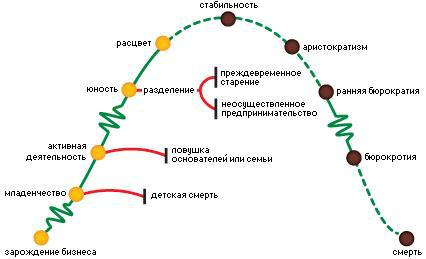 Рисунок 1. Жизненный цикл компании по И.Адизесу.Задание 2.Выявить на какой стадии жизненного цикла компании по И.Адизесу (см.рис.1) возникает дилемма собственника и в чем ее специфика?Задание 3.Выявить на какой стадии жизненного цикла компании по И.Адизесу (см. рис.1) возникает дилемма инвестора и в чем ее специфика?3. Рекомендации обучающимся 
по подготовке к государственному экзаменуПодготовку к сдаче государственного экзамена необходимо начать с ознакомления с перечнем вопросов, выносимых на государственный экзамен. Пользуйтесь при подготовке ответов рекомендованной обязательной и дополнительной литературой, а также лекционными конспектами, которые вы составляли.Во время подготовки к экзамену рекомендуется помимо лекционного материала, учебников, рекомендованной литературы просмотреть также выполненные в процессе обучения задания для индивидуальной и самостоятельной работы, задачи, лабораторные и курсовые работы.При подготовке целесообразно делать выписки и записи на отдельных листах бумаги с пометкой номера вопроса или темы.При необходимости в процессе подготовки ответа на вопросы необходимо отмечать изменения, которые произошли в законодательстве, увязывать теоретические проблемы с практикой сегодняшнего дня и опытом, полученным в период прохождения практики.В	случае	возникновения	трудностей	при	подготовке	кгосударственному экзамену обращайтесь к преподавателю за соответствующими разъяснениями. Обязательным является посещение консультаций и обзорных лекций, которые проводятся перед государственным экзаменом.Критерии оценки результатов сдачи 
государственного экзаменаМаксимальное количество баллов (5 баллов) за ответ на теоретический вопрос экзаменационного билета ставится, если студент глубоко и полно раскрывает теоретические и практические аспекты вопроса, проявляет творческий подход к его изложению, и демонстрирует дискуссионность данной проблематики, а также глубоко и полно раскрывает дополнительные вопросы.Количество баллов за ответ на теоретический вопрос экзаменационного билета снижается, если студент недостаточно полно освещает узловые моменты вопроса, затрудняется более глубоко обосновать те или иные положения, а также затрудняется ответить на дополнительные вопросы по данной проблематике.Минимальное количество баллов (3 балла) за ответ на теоретический вопрос экзаменационного билета ставится, если студент не раскрывает основного содержания вопроса, нарушает логику его изложения, ответы не всегда конкретны.Оценка «неудовлетворительно» (2 балла) выставляется в случае, если материал излагается непоследовательно, не аргументировано, бессистемно, ответы на вопросы выявили несоответствие уровня знаний выпускника требованиям ОС ВО в части формируемых компетенций, а также дополнительным компетенциям, установленным вузом.Критерии оценки умений выпускников в ходе решения комплексных профессионально-ориентированных заданий:Максимальное количество баллов (5 баллов) ставится, если выпускник полностью справился с выполнением комплексного профессионально - ориентированного задания, обосновал полученные результаты.Количество баллов снижается, если комплексное профессионально-ориентированное задание выполнено, но допускаются неточности в обосновании результатов.Минимальное количество баллов (3 балла) ставится, если комплексное профессионально-ориентированное задание, в основном, выполнено, намечен правильный ход решения, но допущены ошибки в обосновании решений и формулировки выводов.Оценка «неудовлетворительно» (2 балла) выставляется в случае, если отсутствует решение на комплексного профессионально-ориентированного задания, что означает несоответствие уровня подготовки выпускника требованиям к результатам освоения образовательной программы, включая дополнительные профессиональные компетенции, формируемые вузом.5. Перечень компетенций, которыми должны обладать обучающиеся 
в результате освоения образовательной программыОбщенаучные компетенции:Способность использовать общенаучные знания в профессиональной и научно-исследовательской деятельности (ОНК-1);Инструментальные компетенции:Способность применять методы прикладных научных исследований (ИК-5);Системные компетенции:Способность и готовность проводить научные исследования, оценивать их результаты (СК-1);Профессиональные компетенции направления:Способность анализировать деятельность различных субъектов управления экономическими системами, включая менеджеров всех уровней, разрабатывать и реализовывать мероприятия по совершенствованию систем управления (ПКН-6);Профессиональные компетенции профиля:Способность к аналитической работе в области раскрытия информации и прозрачности деятельности компании (ПКП-3);Способность к разработке и внедрению современных корпоративных стратегий и технологий, в том числе регулярной оценке работы органов управления корпоративных структур (совета директоров, высшего исполнительного руководства и т.д.) (ПКП-5)Дополнительные компетенции:Умения реализовывать принципы и функции корпоративного управления в деятельности компании (ДКМП-1)Способности применять основные механизмы организации эффективной деятельности компаний в защите прав собственников и других заинтересованных лиц (ДКМП-2)6. Описание показателей и критериев оценивания 
компетенций, а также шкал оцениванияПоказателями оценивания компетенций являются наиболее значимые знания, умения и владения, которые формирует дисциплина и которые можно проверить в ходе государственного экзамена.Таблица 1 – Критерии оценки компетенцийТаблица 2 - Система оценки компетенций, проводимая в рамках государственного итогового экзамена по магистерской программе «Корпоративное».7. Методические материалы, определяющие процедуры оценивания результатов освоения образовательной программыПример экзаменационного билетаФЕДЕРАЛЬНОЕ ГОСУДАРСТВЕННОЕ ОБРАЗОВАТЕЛЬНОЕ БЮДЖЕТНОЕ 
УЧРЕЖДЕНИЕ ВЫСШЕГО  ОБРАЗОВАНИЯ«ФИНАНСОВЫЙ УНИВЕРСИТЕТ ПРИ ПРАВИТЕЛЬСТВЕ РОССИЙСКОЙ ФЕДЕРАЦИИ»(Челябинский филиал)Государственный экзаменНаправление подготовки 38.04.02«Менеджмент»,магистерская программа «Корпоративное управление (заочная форма обучения)Билет № _Анализ целей, ценностей и стоимости компании. Включение в стратегический анализ принципов создания стоимости. Предложение производственных факторов: индивидуальная функция предложения капитала, индивидуальная функция предложения земли. Рыночное предложение факторов производства.История и проблемы корпоративного строительства в РоссииПрактико-ориентированное задание:Задание: Выявить на какой стадии жизненного цикла компании по И.Адизесу (см.рис.2) возникает дилемма собственника и в чем ее специфика? Как выстраивать механизмы взаимодействия с другими акционерами, становиться инвестиционно привлекательным? Как обеспечить осуществления со стороны собственников стратегического владельческого контроля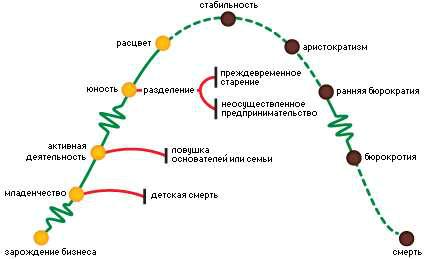 Рисунок 2. Жизненный цикл компании по И.Адизесу8. Формы и процедуры проведения 
государственного экзамена, подведение итогов экзаменаФормы и процедуры проведения государственного экзамена, подведение итогов экзамена установлены пунктом 3.Порядка проведения государственной итоговой аттестации в Финансовом университете (приказ от 14 октября 2016 г. № 1988/о). Процедура проведения государственного экзаменаГосударственный экзамен принимает Государственная экзаменационная комиссия (ГЭК). К началу экзамена должны быть подготовлены:приказ о составе государственной аттестационной комиссии;программа государственного экзамена;экзаменационные билеты в запечатанном конверте;зачетные книжки;список студентов, сдающих экзамен в соответствующий день;бланки протоколов сдачи экзамена; чистая бумага со штампом Челябинского филиала Финуниверситета;ведомость для оценки ответов по 5-балльной шкале.Место проведения экзамена. Экзамен проводится в специально подготовленной аудитории, в которой оборудованы места для экзаменационной комиссии, секретаря комиссии и индивидуальные места студентов для подготовки ответов.Комиссия создает на экзамене торжественную, доброжелательную и деловую обстановку.Экзамен проводится в устной форме. Студентам рекомендуется подготовить свои ответы по экзаменационному билету в письменной форме. Запись ответов на вопросы экзаменационного билета делается на специальных проштампованных листах, выданных секретарем экзаменационной комиссии. Записи ответов рекомендуется делать кратко. Слишком подробные записи ответов нежелательны. В них трудно ориентироваться при ответе, есть опасность упустить главные положения, излишне детализировать несущественные аспекты вопроса, затянуть ответ. В конечном итоге это может привести к снижению качества ответа и, соответственно, уровня экзаменационной оценки.Процедура проведения экзамена состоит из трех этапов:Начало экзаменаЗаслушивание ответовПодведение итогов экзамена и их оглашение.Начало экзаменаПеред началом экзамена студенты — выпускники приглашаются в аудиторию. Председатель знакомит присутствующих с приказом о создании ГЭК (зачитывает его) и представляет состав ГЭК персонально. Затем вскрывается конверт с экзаменационными билетами, проверяется их количество. Все экзаменационные билеты раскладываются на столе.Выпускникам напоминают общие рекомендации по подготовке ответов, устному ответу по вопросам билета, а также по ответам на дополнительные вопросы.В аудитории остаются пять — шесть выпускников, остальные покидают аудиторию. Студенты (слушатели) выбирают билет, называют его номер и занимают индивидуальное место за столами для подготовки ответов.Заслушивание ответовСтудент, подготовившись к ответу, информирует секретаря о готовности и садится за экзаменационный стол. В это время секретарь ГЭК приглашает в аудиторию следующего студента.Возможны следующие варианты заслушивания ответов:Студент раскрывает содержание одного вопроса билета, и ему сразу предлагают ответить на уточняющие или дополнительные вопросы;Студент отвечает на все вопросы билета, а затем по ним задаются уточняющие и дополнительные вопросы. Как правило, дополнительные вопросы тесно связаны с основными вопросами билета.Право выбора порядка ответа предоставляется выпускнику. Комиссия дает возможность студенту дать полный ответ по всем вопросам билета.В некоторых случаях по инициативе председателя ГЭК, заместителя председателя или членов комиссии (или в результате их согласованного решения) ответ студента может быть тактично приостановлен. При этом дается краткое, но убедительное пояснение причины: ответ явно не по существу вопроса, ответ слишком детализирован, студент допускает явную ошибку в изложении нормативных актов, статистических данных; студент грамотно и полно изложил основное содержание вопроса, но продолжает его развивать. Если ответ остановлен по первой причине, то студенту предлагается перестроить содержание излагаемой информации сразу же или после ответа на другие вопросы билета.Заслушивая ответы всех студентов, члены комиссии проставляют соответствующие баллы в ведомости по 5-балльной системе. После того, как заслушаны ответы всех студентов, Государственная аттестационная комиссия под руководством Председателя проводит обсуждение ответов студентов и выставляет оценки по 5-балльной системе. По каждому студенту решение о выставляемой оценке должно соответствовать мнению большинства членов ГЭК. Члены комиссии имеют право на особое мнение в оценке ответа отдельных студентов. В этом случае оно должно быть мотивировано и записано в протокол.Члены ГАК также дают оценку общего уровня теоретических знаний и практических навыков студентов, выделяются наиболее грамотные компетентные ответы.Оценки каждого студента заносятся в протоколы и зачетные книжки. Члены ГАК подписывают эти документы.Пересдача экзамена на повышенную оценку запрещается.Студент, имеющий неудовлетворительную оценку по государственному экзамену, не допускается к следующему виду аттестационных испытаний - защите выпускной квалификационной работы.Подведение итогов сдачи экзамена за соответствующий деньВсе студенты, сдававшие экзамен в соответствующий день, приглашаются в аудиторию, где работает ГЭК.Председатель ГЭК сообщает, что в результате обсуждения и совещания оценки выставлены, и оглашает их. Отмечает лучших студентов, высказывает общие замечания. Обращается к студентам, нет ли не согласных решением ГЭК по оценке ответа. В случае устного заявления студента о занижении оценки его ответа, с ним проводится собеседование в присутствии комиссии. Целью этого собеседования является разъяснение качества ответов и обоснование итоговой оценки.В заключении Председатель комиссии поздравляет студентов со сдачей государственного экзамена.Подведение итогов работы ГЭКПо завершении государственного экзамена председатель ГЭК готовит письменный отчет, в котором приводится статистика о количестве студентов, сдавших экзамен, отмечается уровень знаний студентов и делаются предложения кафедрам по совершенствованию преподавания отдельных дисциплин.УТВЕРЖДАЮДиректорА.А.Якушев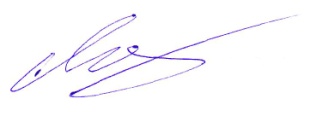 15.03.2016 г.№Критерий оценкиКритерий оценкиКритерий оценкиКритерий оценкиКритерий оценкиОценкаОценкап.п.п.п.«неудовлет-«удовлет-«удовлет-«хорошо»«отличноворительно»ворительно»ворительно»»122222234561Знаниеосновныхосновныхосновныхосновныхосновныхосновныхпонятий,понятий,понятий,понятий,-+++категорийкатегорийкатегорийииинструментовинструментовинструментовинструментовинструментовинструментовкорпоративного управлениякорпоративного управлениякорпоративного управлениякорпоративного управлениякорпоративного управлениякорпоративного управлениякорпоративного управлениякорпоративного управлениякорпоративного управлениякорпоративного управления2Знаниезакономерностейзакономерностейзакономерностейзакономерностейзакономерностейзакономерностейзакономерностейзакономерностей-+++функционированияфункционированияфункционированияфункционированияфункционированиясовременнойсовременнойсовременнойсовременнойсовременнойсовременнойкомпаниикомпаниикомпании3Знаниеметодовметодовметодовметодовпостроенияпостроенияпостроенияпостроенияпостроенияпостроения-+++системысистемысистемыкорпоративногокорпоративногокорпоративногокорпоративногокорпоративногокорпоративногокорпоративногокорпоративногоуправленияуправленияуправления4Знаниеосновосновпостроенияпостроенияпостроенияпостроенияпостроенияпостроения+++структурыструктурыструктурыкорпоративногокорпоративногокорпоративногокорпоративногокорпоративногокорпоративногокорпоративногокорпоративного-управленияуправленияуправленияввпубличныхпубличныхпубличныхпубличныхакционерных обществах,акционерных обществах,акционерных обществах,акционерных обществах,акционерных обществах,акционерных обществах,акционерных обществах,акционерных обществах,акционерных обществах,акционерных обществах,5Знаниеосновныхосновныхосновныхосновныхособенностейособенностейособенностейособенностейособенностейособенностей+++российскойроссийскойроссийскойэкономики,экономики,экономики,экономики,экономики,экономики,экономики,её-институциональной  структуры,институциональной  структуры,институциональной  структуры,институциональной  структуры,институциональной  структуры,институциональной  структуры,институциональной  структуры,институциональной  структуры,институциональной  структуры,институциональной  структуры,институциональной  структуры,моделикорпоративногокорпоративногокорпоративногокорпоративногокорпоративногокорпоративногокорпоративногокорпоративногоуправленияуправленияуправления6Знание нормативно-правовойЗнание нормативно-правовойЗнание нормативно-правовойЗнание нормативно-правовойЗнание нормативно-правовойЗнание нормативно-правовойЗнание нормативно-правовойЗнание нормативно-правовойЗнание нормативно-правовойЗнание нормативно-правовой-+++базы в части концептуальныхбазы в части концептуальныхбазы в части концептуальныхбазы в части концептуальныхбазы в части концептуальныхбазы в части концептуальныхбазы в части концептуальныхбазы в части концептуальныхбазы в части концептуальныхбазы в части концептуальныхоснов деятельностиоснов деятельностиоснов деятельностиоснов деятельностиоснов деятельностиоснов деятельностиоснов деятельностихозяйствующих субъектовхозяйствующих субъектовхозяйствующих субъектовхозяйствующих субъектовхозяйствующих субъектовхозяйствующих субъектовхозяйствующих субъектовхозяйствующих субъектовхозяйствующих субъектовхозяйствующих субъектов122222234567Умениеприменятьприменятьприменятьприменять--++законодательныезаконодательныезаконодательныезаконодательныезаконодательныенормынормынормынормынормыипонятияприприрешениирешениирешениипрактических  задач,практических  задач,практических  задач,практических  задач,практических  задач,практических  задач,практических  задач,практических  задач,в  рамкахв  рамкахв  рамкахкоторыхкоторыхкоторыхправильноправильноправильноидентифицировать,идентифицировать,идентифицировать,идентифицировать,идентифицировать,идентифицировать,оценивать,оценивать,оценивать,оценивать,оценивать,классифицироватьклассифицироватьклассифицироватьклассифицироватьклассифицироватьклассифицироватьиисистематизироватьсистематизироватьсистематизироватьсистематизироватьсистематизироватьсистематизироватьфактыфактыфактыфактыфактыхозяйственнойхозяйственнойхозяйственнойхозяйственнойдеятельностидеятельностидеятельностидеятельностидеятельностидеятельностидеятельностиорганизации;организации;организации;организации;регистрировать,регистрировать,регистрировать,регистрировать,регистрировать,регистрировать,регистрировать,обрабатыватьобрабатыватьобрабатыватьобрабатыватьииобобщатьобобщатьобобщатьобобщатьобобщатьданныеданныегодовыхгодовыхгодовыхгодовыхотчетовотчетовотчетовотчетовотчетовакционерных обществ.акционерных обществ.акционерных обществ.акционерных обществ.акционерных обществ.акционерных обществ.акционерных обществ.акционерных обществ.акционерных обществ.8УмениеУмениеанализироватьанализироватьанализироватьанализироватьанализироватьанализироватьанализироватьии---++интерпретировать финансовую,интерпретировать финансовую,интерпретировать финансовую,интерпретировать финансовую,интерпретировать финансовую,интерпретировать финансовую,интерпретировать финансовую,интерпретировать финансовую,интерпретировать финансовую,интерпретировать финансовую,интерпретировать финансовую,бухгалтерскуюбухгалтерскуюбухгалтерскуюбухгалтерскуюиииинуюинуюинформацию,информацию,информацию,информацию,содержащуюся  всодержащуюся  всодержащуюся  всодержащуюся  всодержащуюся  всодержащуюся  всодержащуюся  вотчетности компанииотчетности компанииотчетности компанииотчетности компанииотчетности компанииотчетности компанииотчетности компанииотчетности компанииотчетности компании9УмениеУмениевыявлятьвыявлятьвыявлятьвыявлятьпроблемыпроблемыпроблемыпроблемыпроблемы---++возникающиевозникающиевозникающиевозникающиеввпроцесспроцесспроцесспроцесспроцессвзаимодействиявзаимодействиявзаимодействиявзаимодействиявзаимодействиявзаимодействияучастниковучастниковучастниковучастниковучастниковбизнесабизнеса10УмениеУмениекомплекснокомплекснокомплекснокомплекснокомплексно----+анализироватьанализироватьанализироватьанализироватьрезультатырезультатырезультатырезультатырезультатыхозяйственнойхозяйственнойхозяйственнойхозяйственнойдеятельностидеятельностидеятельностидеятельностидеятельностидеятельностидеятельностикомпании, выявлять проблемы икомпании, выявлять проблемы икомпании, выявлять проблемы икомпании, выявлять проблемы икомпании, выявлять проблемы икомпании, выявлять проблемы икомпании, выявлять проблемы икомпании, выявлять проблемы икомпании, выявлять проблемы икомпании, выявлять проблемы икомпании, выявлять проблемы иоценивать  в  каком  порядке  ихоценивать  в  каком  порядке  ихоценивать  в  каком  порядке  ихоценивать  в  каком  порядке  ихоценивать  в  каком  порядке  ихоценивать  в  каком  порядке  ихоценивать  в  каком  порядке  ихоценивать  в  каком  порядке  ихоценивать  в  каком  порядке  ихоценивать  в  каком  порядке  ихоценивать  в  каком  порядке  ихнужно решатьнужно решатьнужно решатьнужно решать№№Названиекомпетенции(ФГОС ВПО)Названиекомпетенции(ФГОС ВПО)Названиекомпетенции(ФГОС ВПО)Названиекомпетенции(ФГОС ВПО)Знания, умения, владенияЗнания, умения, владенияЗнания, умения, владенияЗнания, умения, владенияЗнания, умения, владенияЗнания, умения, владенияЗнания, умения, владенияЗнания, умения, владенияЗнания, умения, владенияЗнания, умения, владенияПримерный перечень  вопросов№№Названиекомпетенции(ФГОС ВПО)Названиекомпетенции(ФГОС ВПО)Названиекомпетенции(ФГОС ВПО)Названиекомпетенции(ФГОС ВПО)Знания, умения, владенияЗнания, умения, владенияЗнания, умения, владенияЗнания, умения, владенияЗнания, умения, владенияЗнания, умения, владенияЗнания, умения, владенияЗнания, умения, владенияЗнания, умения, владенияЗнания, умения, владенияПримерный перечень  вопросов№№Названиекомпетенции(ФГОС ВПО)Названиекомпетенции(ФГОС ВПО)Названиекомпетенции(ФГОС ВПО)Названиекомпетенции(ФГОС ВПО)Знания, умения, владенияЗнания, умения, владенияЗнания, умения, владенияЗнания, умения, владенияЗнания, умения, владенияЗнания, умения, владенияЗнания, умения, владенияЗнания, умения, владенияЗнания, умения, владенияЗнания, умения, владенияПримерный перечень  вопросов1.1.Способность использовать общенаучные знания в профессиональной и научно-исследовательской деятельности (ОНК-1);Способность использовать общенаучные знания в профессиональной и научно-исследовательской деятельности (ОНК-1);Способность использовать общенаучные знания в профессиональной и научно-исследовательской деятельности (ОНК-1);Способность использовать общенаучные знания в профессиональной и научно-исследовательской деятельности (ОНК-1);Способность использовать общенаучные знания в профессиональной и научно-исследовательской деятельности (ОНК-1);Способность использовать общенаучные знания в профессиональной и научно-исследовательской деятельности (ОНК-1);Знать: основныеЗнать: основныеЗнать: основныеЗнать: основныеЗнать: основныеЗнать: основныеЗнать: основныеЗнать: основныеЗнать: основныеЗнать: основныеФормыи1.1.Способность использовать общенаучные знания в профессиональной и научно-исследовательской деятельности (ОНК-1);Способность использовать общенаучные знания в профессиональной и научно-исследовательской деятельности (ОНК-1);Способность использовать общенаучные знания в профессиональной и научно-исследовательской деятельности (ОНК-1);Способность использовать общенаучные знания в профессиональной и научно-исследовательской деятельности (ОНК-1);Способность использовать общенаучные знания в профессиональной и научно-исследовательской деятельности (ОНК-1);Способность использовать общенаучные знания в профессиональной и научно-исследовательской деятельности (ОНК-1);принципы использованияпринципы использованияпринципы использованияпринципы использованияпринципы использованияпринципы использованияпринципы использованияпринципы использованияпринципы использованияпринципы использованияметоды1.1.Способность использовать общенаучные знания в профессиональной и научно-исследовательской деятельности (ОНК-1);Способность использовать общенаучные знания в профессиональной и научно-исследовательской деятельности (ОНК-1);Способность использовать общенаучные знания в профессиональной и научно-исследовательской деятельности (ОНК-1);Способность использовать общенаучные знания в профессиональной и научно-исследовательской деятельности (ОНК-1);Способность использовать общенаучные знания в профессиональной и научно-исследовательской деятельности (ОНК-1);Способность использовать общенаучные знания в профессиональной и научно-исследовательской деятельности (ОНК-1);общенаучных знаний в сфереобщенаучных знаний в сфереобщенаучных знаний в сфереобщенаучных знаний в сфереобщенаучных знаний в сфереобщенаучных знаний в сфереобщенаучных знаний в сфереобщенаучных знаний в сфереобщенаучных знаний в сфереобщенаучных знаний в сфереисследования1.1.Способность использовать общенаучные знания в профессиональной и научно-исследовательской деятельности (ОНК-1);Способность использовать общенаучные знания в профессиональной и научно-исследовательской деятельности (ОНК-1);Способность использовать общенаучные знания в профессиональной и научно-исследовательской деятельности (ОНК-1);Способность использовать общенаучные знания в профессиональной и научно-исследовательской деятельности (ОНК-1);Способность использовать общенаучные знания в профессиональной и научно-исследовательской деятельности (ОНК-1);Способность использовать общенаучные знания в профессиональной и научно-исследовательской деятельности (ОНК-1);корпоративного управления икорпоративного управления икорпоративного управления икорпоративного управления икорпоративного управления икорпоративного управления икорпоративного управления икорпоративного управления икорпоративного управления икорпоративного управления иМетодологиМетодологи1.1.Способность использовать общенаучные знания в профессиональной и научно-исследовательской деятельности (ОНК-1);Способность использовать общенаучные знания в профессиональной и научно-исследовательской деятельности (ОНК-1);Способность использовать общенаучные знания в профессиональной и научно-исследовательской деятельности (ОНК-1);Способность использовать общенаучные знания в профессиональной и научно-исследовательской деятельности (ОНК-1);Способность использовать общенаучные знания в профессиональной и научно-исследовательской деятельности (ОНК-1);Способность использовать общенаучные знания в профессиональной и научно-исследовательской деятельности (ОНК-1);корпоративной социальнойкорпоративной социальнойкорпоративной социальнойкорпоративной социальнойкорпоративной социальнойкорпоративной социальнойкорпоративной социальнойкорпоративной социальнойкорпоративной социальнойкорпоративной социальнойя научных1.1.Способность использовать общенаучные знания в профессиональной и научно-исследовательской деятельности (ОНК-1);Способность использовать общенаучные знания в профессиональной и научно-исследовательской деятельности (ОНК-1);Способность использовать общенаучные знания в профессиональной и научно-исследовательской деятельности (ОНК-1);Способность использовать общенаучные знания в профессиональной и научно-исследовательской деятельности (ОНК-1);Способность использовать общенаучные знания в профессиональной и научно-исследовательской деятельности (ОНК-1);Способность использовать общенаучные знания в профессиональной и научно-исследовательской деятельности (ОНК-1);ответственностиответственностиответственностиответственностиответственностиответственностиответственностиответственностиответственностиответственностиисследований.1.1.Способность использовать общенаучные знания в профессиональной и научно-исследовательской деятельности (ОНК-1);Способность использовать общенаучные знания в профессиональной и научно-исследовательской деятельности (ОНК-1);Способность использовать общенаучные знания в профессиональной и научно-исследовательской деятельности (ОНК-1);Способность использовать общенаучные знания в профессиональной и научно-исследовательской деятельности (ОНК-1);Способность использовать общенаучные знания в профессиональной и научно-исследовательской деятельности (ОНК-1);Способность использовать общенаучные знания в профессиональной и научно-исследовательской деятельности (ОНК-1);ситуационного менеджмента.ситуационного менеджмента.ситуационного менеджмента.ситуационного менеджмента.ситуационного менеджмента.ситуационного менеджмента.ситуационного менеджмента.ситуационного менеджмента.ситуационного менеджмента.ситуационного менеджмента.Этапы1.1.Способность использовать общенаучные знания в профессиональной и научно-исследовательской деятельности (ОНК-1);Способность использовать общенаучные знания в профессиональной и научно-исследовательской деятельности (ОНК-1);Способность использовать общенаучные знания в профессиональной и научно-исследовательской деятельности (ОНК-1);Способность использовать общенаучные знания в профессиональной и научно-исследовательской деятельности (ОНК-1);Способность использовать общенаучные знания в профессиональной и научно-исследовательской деятельности (ОНК-1);Способность использовать общенаучные знания в профессиональной и научно-исследовательской деятельности (ОНК-1);Методы организации иМетоды организации иМетоды организации иМетоды организации иМетоды организации иМетоды организации иМетоды организации иМетоды организации иМетоды организации иМетоды организации инаучно-1.1.Способность использовать общенаучные знания в профессиональной и научно-исследовательской деятельности (ОНК-1);Способность использовать общенаучные знания в профессиональной и научно-исследовательской деятельности (ОНК-1);Способность использовать общенаучные знания в профессиональной и научно-исследовательской деятельности (ОНК-1);Способность использовать общенаучные знания в профессиональной и научно-исследовательской деятельности (ОНК-1);Способность использовать общенаучные знания в профессиональной и научно-исследовательской деятельности (ОНК-1);Способность использовать общенаучные знания в профессиональной и научно-исследовательской деятельности (ОНК-1);проведения научныхпроведения научныхпроведения научныхпроведения научныхпроведения научныхпроведения научныхпроведения научныхпроведения научныхпроведения научныхпроведения научныхисследовательскойисследовательской1.1.Способность использовать общенаучные знания в профессиональной и научно-исследовательской деятельности (ОНК-1);Способность использовать общенаучные знания в профессиональной и научно-исследовательской деятельности (ОНК-1);Способность использовать общенаучные знания в профессиональной и научно-исследовательской деятельности (ОНК-1);Способность использовать общенаучные знания в профессиональной и научно-исследовательской деятельности (ОНК-1);Способность использовать общенаучные знания в профессиональной и научно-исследовательской деятельности (ОНК-1);Способность использовать общенаучные знания в профессиональной и научно-исследовательской деятельности (ОНК-1);исследований в областиисследований в областиисследований в областиисследований в областиисследований в областиисследований в областиисследований в областиисследований в областиисследований в областиисследований в областиработы1.1.Способность использовать общенаучные знания в профессиональной и научно-исследовательской деятельности (ОНК-1);Способность использовать общенаучные знания в профессиональной и научно-исследовательской деятельности (ОНК-1);Способность использовать общенаучные знания в профессиональной и научно-исследовательской деятельности (ОНК-1);Способность использовать общенаучные знания в профессиональной и научно-исследовательской деятельности (ОНК-1);Способность использовать общенаучные знания в профессиональной и научно-исследовательской деятельности (ОНК-1);Способность использовать общенаучные знания в профессиональной и научно-исследовательской деятельности (ОНК-1);корпоративного управлениякорпоративного управлениякорпоративного управлениякорпоративного управлениякорпоративного управлениякорпоративного управлениякорпоративного управлениякорпоративного управлениякорпоративного управлениякорпоративного управления1.1.Способность использовать общенаучные знания в профессиональной и научно-исследовательской деятельности (ОНК-1);Способность использовать общенаучные знания в профессиональной и научно-исследовательской деятельности (ОНК-1);Способность использовать общенаучные знания в профессиональной и научно-исследовательской деятельности (ОНК-1);Способность использовать общенаучные знания в профессиональной и научно-исследовательской деятельности (ОНК-1);Способность использовать общенаучные знания в профессиональной и научно-исследовательской деятельности (ОНК-1);Способность использовать общенаучные знания в профессиональной и научно-исследовательской деятельности (ОНК-1);Уметь: использоватьУметь: использоватьУметь: использоватьУметь: использоватьУметь: использоватьУметь: использоватьУметь: использоватьУметь: использовать1.1.Способность использовать общенаучные знания в профессиональной и научно-исследовательской деятельности (ОНК-1);Способность использовать общенаучные знания в профессиональной и научно-исследовательской деятельности (ОНК-1);Способность использовать общенаучные знания в профессиональной и научно-исследовательской деятельности (ОНК-1);Способность использовать общенаучные знания в профессиональной и научно-исследовательской деятельности (ОНК-1);Способность использовать общенаучные знания в профессиональной и научно-исследовательской деятельности (ОНК-1);Способность использовать общенаучные знания в профессиональной и научно-исследовательской деятельности (ОНК-1);общенаучные знания в областиобщенаучные знания в областиобщенаучные знания в областиобщенаучные знания в областиобщенаучные знания в областиобщенаучные знания в областиобщенаучные знания в областиобщенаучные знания в областиобщенаучные знания в областиобщенаучные знания в области1.1.Способность использовать общенаучные знания в профессиональной и научно-исследовательской деятельности (ОНК-1);Способность использовать общенаучные знания в профессиональной и научно-исследовательской деятельности (ОНК-1);Способность использовать общенаучные знания в профессиональной и научно-исследовательской деятельности (ОНК-1);Способность использовать общенаучные знания в профессиональной и научно-исследовательской деятельности (ОНК-1);Способность использовать общенаучные знания в профессиональной и научно-исследовательской деятельности (ОНК-1);Способность использовать общенаучные знания в профессиональной и научно-исследовательской деятельности (ОНК-1);корпоративного управления икорпоративного управления икорпоративного управления икорпоративного управления икорпоративного управления икорпоративного управления икорпоративного управления икорпоративного управления и1.1.Способность использовать общенаучные знания в профессиональной и научно-исследовательской деятельности (ОНК-1);Способность использовать общенаучные знания в профессиональной и научно-исследовательской деятельности (ОНК-1);Способность использовать общенаучные знания в профессиональной и научно-исследовательской деятельности (ОНК-1);Способность использовать общенаучные знания в профессиональной и научно-исследовательской деятельности (ОНК-1);Способность использовать общенаучные знания в профессиональной и научно-исследовательской деятельности (ОНК-1);Способность использовать общенаучные знания в профессиональной и научно-исследовательской деятельности (ОНК-1);корпоративной социальнойкорпоративной социальнойкорпоративной социальнойкорпоративной социальнойкорпоративной социальнойкорпоративной социальнойкорпоративной социальнойкорпоративной социальной1.1.Способность использовать общенаучные знания в профессиональной и научно-исследовательской деятельности (ОНК-1);Способность использовать общенаучные знания в профессиональной и научно-исследовательской деятельности (ОНК-1);Способность использовать общенаучные знания в профессиональной и научно-исследовательской деятельности (ОНК-1);Способность использовать общенаучные знания в профессиональной и научно-исследовательской деятельности (ОНК-1);Способность использовать общенаучные знания в профессиональной и научно-исследовательской деятельности (ОНК-1);Способность использовать общенаучные знания в профессиональной и научно-исследовательской деятельности (ОНК-1);ответственности вответственности вответственности вответственности вответственности вответственности вответственности вответственности в1.1.Способность использовать общенаучные знания в профессиональной и научно-исследовательской деятельности (ОНК-1);Способность использовать общенаучные знания в профессиональной и научно-исследовательской деятельности (ОНК-1);Способность использовать общенаучные знания в профессиональной и научно-исследовательской деятельности (ОНК-1);Способность использовать общенаучные знания в профессиональной и научно-исследовательской деятельности (ОНК-1);Способность использовать общенаучные знания в профессиональной и научно-исследовательской деятельности (ОНК-1);Способность использовать общенаучные знания в профессиональной и научно-исследовательской деятельности (ОНК-1);профессиональнойпрофессиональнойпрофессиональнойпрофессиональнойпрофессиональной1.1.Способность использовать общенаучные знания в профессиональной и научно-исследовательской деятельности (ОНК-1);Способность использовать общенаучные знания в профессиональной и научно-исследовательской деятельности (ОНК-1);Способность использовать общенаучные знания в профессиональной и научно-исследовательской деятельности (ОНК-1);Способность использовать общенаучные знания в профессиональной и научно-исследовательской деятельности (ОНК-1);Способность использовать общенаучные знания в профессиональной и научно-исследовательской деятельности (ОНК-1);Способность использовать общенаучные знания в профессиональной и научно-исследовательской деятельности (ОНК-1);деятельности, в процесседеятельности, в процесседеятельности, в процесседеятельности, в процесседеятельности, в процесседеятельности, в процесседеятельности, в процесседеятельности, в процессе1.1.Способность использовать общенаучные знания в профессиональной и научно-исследовательской деятельности (ОНК-1);Способность использовать общенаучные знания в профессиональной и научно-исследовательской деятельности (ОНК-1);Способность использовать общенаучные знания в профессиональной и научно-исследовательской деятельности (ОНК-1);Способность использовать общенаучные знания в профессиональной и научно-исследовательской деятельности (ОНК-1);Способность использовать общенаучные знания в профессиональной и научно-исследовательской деятельности (ОНК-1);Способность использовать общенаучные знания в профессиональной и научно-исследовательской деятельности (ОНК-1);принятия организационных ипринятия организационных ипринятия организационных ипринятия организационных ипринятия организационных ипринятия организационных ипринятия организационных ипринятия организационных и1.1.Способность использовать общенаучные знания в профессиональной и научно-исследовательской деятельности (ОНК-1);Способность использовать общенаучные знания в профессиональной и научно-исследовательской деятельности (ОНК-1);Способность использовать общенаучные знания в профессиональной и научно-исследовательской деятельности (ОНК-1);Способность использовать общенаучные знания в профессиональной и научно-исследовательской деятельности (ОНК-1);Способность использовать общенаучные знания в профессиональной и научно-исследовательской деятельности (ОНК-1);Способность использовать общенаучные знания в профессиональной и научно-исследовательской деятельности (ОНК-1);управленческих решений.управленческих решений.управленческих решений.управленческих решений.управленческих решений.управленческих решений.управленческих решений.управленческих решений.1.1.Способность использовать общенаучные знания в профессиональной и научно-исследовательской деятельности (ОНК-1);Способность использовать общенаучные знания в профессиональной и научно-исследовательской деятельности (ОНК-1);Способность использовать общенаучные знания в профессиональной и научно-исследовательской деятельности (ОНК-1);Способность использовать общенаучные знания в профессиональной и научно-исследовательской деятельности (ОНК-1);Способность использовать общенаучные знания в профессиональной и научно-исследовательской деятельности (ОНК-1);Способность использовать общенаучные знания в профессиональной и научно-исследовательской деятельности (ОНК-1);Владеть: навыкамиВладеть: навыкамиВладеть: навыкамиВладеть: навыкамиВладеть: навыкамиВладеть: навыкамиВладеть: навыкамиВладеть: навыками1.1.Способность использовать общенаучные знания в профессиональной и научно-исследовательской деятельности (ОНК-1);Способность использовать общенаучные знания в профессиональной и научно-исследовательской деятельности (ОНК-1);Способность использовать общенаучные знания в профессиональной и научно-исследовательской деятельности (ОНК-1);Способность использовать общенаучные знания в профессиональной и научно-исследовательской деятельности (ОНК-1);Способность использовать общенаучные знания в профессиональной и научно-исследовательской деятельности (ОНК-1);Способность использовать общенаучные знания в профессиональной и научно-исследовательской деятельности (ОНК-1);проведения научно-проведения научно-проведения научно-проведения научно-проведения научно-проведения научно-проведения научно-проведения научно-1.1.Способность использовать общенаучные знания в профессиональной и научно-исследовательской деятельности (ОНК-1);Способность использовать общенаучные знания в профессиональной и научно-исследовательской деятельности (ОНК-1);Способность использовать общенаучные знания в профессиональной и научно-исследовательской деятельности (ОНК-1);Способность использовать общенаучные знания в профессиональной и научно-исследовательской деятельности (ОНК-1);Способность использовать общенаучные знания в профессиональной и научно-исследовательской деятельности (ОНК-1);Способность использовать общенаучные знания в профессиональной и научно-исследовательской деятельности (ОНК-1);исследовательской работы висследовательской работы висследовательской работы висследовательской работы висследовательской работы висследовательской работы висследовательской работы висследовательской работы в1.1.Способность использовать общенаучные знания в профессиональной и научно-исследовательской деятельности (ОНК-1);Способность использовать общенаучные знания в профессиональной и научно-исследовательской деятельности (ОНК-1);Способность использовать общенаучные знания в профессиональной и научно-исследовательской деятельности (ОНК-1);Способность использовать общенаучные знания в профессиональной и научно-исследовательской деятельности (ОНК-1);Способность использовать общенаучные знания в профессиональной и научно-исследовательской деятельности (ОНК-1);Способность использовать общенаучные знания в профессиональной и научно-исследовательской деятельности (ОНК-1);области корпоративногообласти корпоративногообласти корпоративногообласти корпоративногообласти корпоративногообласти корпоративногообласти корпоративногообласти корпоративного1.1.Способность использовать общенаучные знания в профессиональной и научно-исследовательской деятельности (ОНК-1);Способность использовать общенаучные знания в профессиональной и научно-исследовательской деятельности (ОНК-1);Способность использовать общенаучные знания в профессиональной и научно-исследовательской деятельности (ОНК-1);Способность использовать общенаучные знания в профессиональной и научно-исследовательской деятельности (ОНК-1);Способность использовать общенаучные знания в профессиональной и научно-исследовательской деятельности (ОНК-1);Способность использовать общенаучные знания в профессиональной и научно-исследовательской деятельности (ОНК-1);управленияуправленияуправленияСпособностьСпособностьСпособностьСпособностьСпособностьЗнать:Знать:Знать:МетодыМетодыМетодыМетодыМетодыАнализАнализ2.2.применять  методыприменять  методыприменять  методыприменять  методыприменять  методыприменять  методыпланирования,планирования,планирования,организацииорганизацииорганизацииорганизацииорганизациииигодовых отчетовгодовых отчетовприкладныхприкладныхреализации прикладных научныхреализации прикладных научныхреализации прикладных научныхреализации прикладных научныхреализации прикладных научныхреализации прикладных научныхреализации прикладных научныхреализации прикладных научныхреализации прикладных научныхреализации прикладных научныхотечественных иотечественных инаучныхнаучныхисследований.исследований.исследований.ЭтапыЭтапыЭтапыЭтапыЭтапызарубежныхзарубежныхисследованийисследований(ИК-(ИК-(ИК-(ИК-проведенияпроведенияпроведенияприкладныхприкладныхприкладныхприкладныхприкладныхкомпании накомпании на5);научных исследований.научных исследований.научных исследований.научных исследований.научных исследований.научных исследований.научных исследований.научных исследований.русском ирусском иУметьУметьУметьиспользоватьиспользоватьиспользоватьиспользоватьиспользоватьиспользоватьиспользоватьиностранноминостранномотечественныеотечественныеотечественныеиизарубежныезарубежныезарубежныезарубежныезарубежныеязыках. Владетьязыках. Владетьисточникиисточникиисточникиэкономической,экономической,экономической,экономической,экономической,экономической,экономической,зарубежнойзарубежнойсоциальной,социальной,социальной,управленческойуправленческойуправленческойуправленческойуправленческойуправленческойуправленческойтерминологией втерминологией винформации; рассчитывать наинформации; рассчитывать наинформации; рассчитывать наинформации; рассчитывать наинформации; рассчитывать наинформации; рассчитывать наинформации; рассчитывать наинформации; рассчитывать наинформации; рассчитывать наинформации; рассчитывать наобластиобластиоснове   типовыхоснове   типовыхоснове   типовыхоснове   типовыхоснове   типовыхметодикметодикметодикиикорпоративногокорпоративногодействующейдействующейдействующейнормативно-нормативно-нормативно-нормативно-нормативно-управленияуправленияправовой базы экономические иправовой базы экономические иправовой базы экономические иправовой базы экономические иправовой базы экономические иправовой базы экономические иправовой базы экономические иправовой базы экономические иправовой базы экономические иправовой базы экономические исоциально-экономическиесоциально-экономическиесоциально-экономическиесоциально-экономическиесоциально-экономическиесоциально-экономическиесоциально-экономическиесоциально-экономическиепоказатели;показатели;показатели;Владеть:Владеть:Владеть:современнымисовременнымисовременнымисовременнымисовременнымисовременнымисовременнымиметодами сбора, обработки иметодами сбора, обработки иметодами сбора, обработки иметодами сбора, обработки иметодами сбора, обработки иметодами сбора, обработки иметодами сбора, обработки иметодами сбора, обработки иметодами сбора, обработки иметодами сбора, обработки ианализаанализаанализаэкономических,экономических,экономических,экономических,экономических,экономических,экономических,организационныхорганизационныхорганизационныхорганизационныхорганизационныхииуправленческихуправленческихуправленческихиисоциальныхсоциальныхсоциальныхсоциальныхсоциальныхданных.данных.данных.СпособностьСпособностьСпособностьСпособностьСпособностьЗнать: основыЗнать: основыЗнать: основыЗнать: основыЗнать: основыЗнать: основыЗнать: основыЗнать: основыМетодологиМетодологи3.3.иготовностьготовностьготовностьготовностьготовностьорганизации и проведениеорганизации и проведениеорганизации и проведениеорганизации и проведениеорганизации и проведениеорганизации и проведениеорганизации и проведениеорганизации и проведениея организации ия организации ипроводить  научныепроводить  научныепроводить  научныепроводить  научныепроводить  научныепроводить  научныенаучных исследований внаучных исследований внаучных исследований внаучных исследований внаучных исследований внаучных исследований внаучных исследований внаучных исследований впроведенияпроведенияисследования,исследования,области корпоративногообласти корпоративногообласти корпоративногообласти корпоративногообласти корпоративногообласти корпоративногообласти корпоративногообласти корпоративногонаучныхнаучныхоцениватьоцениватьихихихихуправления. Знать нормативно-управления. Знать нормативно-управления. Знать нормативно-управления. Знать нормативно-управления. Знать нормативно-управления. Знать нормативно-управления. Знать нормативно-управления. Знать нормативно-управления. Знать нормативно-управления. Знать нормативно-исследований висследований врезультаты (СК-1);результаты (СК-1);результаты (СК-1);результаты (СК-1);результаты (СК-1);результаты (СК-1);правовую базу в частиправовую базу в частиправовую базу в частиправовую базу в частиправовую базу в частиправовую базу в частиправовую базу в частиправовую базу в частиобластиобластиконцептуальных основконцептуальных основконцептуальных основконцептуальных основконцептуальных основконцептуальных основконцептуальных основконцептуальных основкорпоративногокорпоративногокорпоративного управления,корпоративного управления,корпоративного управления,корпоративного управления,корпоративного управления,корпоративного управления,корпоративного управления,корпоративного управления,управления.управления.управления.принципов и процедурпринципов и процедурпринципов и процедурпринципов и процедурпринципов и процедурпринципов и процедурпринципов и процедурПрактико-Практико-Практико-корпоративного управления..корпоративного управления..корпоративного управления..корпоративного управления..корпоративного управления..корпоративного управления..корпоративного управления..корпоративного управления..корпоративного управления..корпоративного управления..ориентированноеориентированноеориентированноеУметь:Уметь:Уметь:заданиезаданиезаданиесистематизировать,систематизировать,систематизировать,систематизировать,систематизировать,систематизировать,систематизировать,структурировать,структурировать,структурировать,структурировать,структурировать,структурировать,структурировать,анализироватьанализироватьанализироватьанализироватьанализироватьииинтерпретироватьинтерпретироватьинтерпретироватьинтерпретироватьинтерпретироватьинтерпретироватьинтерпретироватьнаучно-научно-научно-исследовательскиеисследовательскиеисследовательскиеисследовательскиеисследовательскиеисследовательскиеисследовательскиеиипрактические материалы.практические материалы.практические материалы.практические материалы.практические материалы.практические материалы.практические материалы.практические материалы.Владеть:Владеть:Владеть:Владеть:Владеть:навыкаминавыкаминавыкамиработыработысинформационно-информационно-информационно-информационно-информационно-информационно-информационно-аналитическимианалитическимианалитическимианалитическимианалитическимииинаучно-научно-научно-исследовательскимиисследовательскимиисследовательскимиисследовательскимиисследовательскимиисследовательскимиисследовательскимиматериалами.материалами.материалами.материалами.материалами.СпособностьСпособностьСпособностьСпособностьСпособностьСпособностьЗнать:Знать:законы.законы.законы.АнализАнализАнализ4.анализироватьанализироватьанализироватьанализироватьзакономерности,закономерности,закономерности,закономерности,закономерности,принципы,принципы,принципы,принципы,принципы,организацииорганизацииорганизациидеятельностьдеятельностьдеятельностьдеятельностьметодыметодыорганизацииорганизацииорганизацииорганизацииорганизацииработыработыработыдеятельностидеятельностидеятельностиразличныхразличныхразличныхразличныхменеджеров. Знания в областименеджеров. Знания в областименеджеров. Знания в областименеджеров. Знания в областименеджеров. Знания в областименеджеров. Знания в областименеджеров. Знания в областименеджеров. Знания в областименеджеров. Знания в областименеджеров. Знания в областиколлегиальныхколлегиальныхколлегиальныхсубъектовсубъектовсубъектовсубъектовтеориитеорииорганизации,организации,организации,организации,организации,органоворгановоргановуправленияуправленияуправленияуправленияменеджментаменеджментаменеджментаменеджментаменеджментаииуправленияуправленияуправленияэкономическимиэкономическимиэкономическимиэкономическимиэкономическимиэкономическимиорганизационногоорганизационногоорганизационногоорганизационногоорганизационногоповедения.поведения.поведения.поведения.поведения.компании: советкомпании: советкомпании: советсистемами,системами,системами,системами,Уметь:Уметь:использоватьиспользоватьиспользоватьиспользоватьиспользоватьдиректоров идиректоров идиректоров ивключаявключаявключаявключаягрупповуюгрупповуюгрупповуюдинамикудинамикудинамикудинамикудинамикудлядляправления. Учетправления. Учетправления. Учетменеджеровменеджеровменеджеровменеджероввсехвсехдостижениядостижениядостиженияпоставленныхпоставленныхпоставленныхпоставленныхпоставленныхгрупповойгрупповойгрупповойуровней,уровней,уровней,уровней,целей.целей.динамики вдинамики вдинамики вразрабатыватьразрабатыватьразрабатыватьразрабатыватьииВладеть:Владеть:современнымисовременнымисовременнымисовременнымисовременнымипроцессепроцессепроцессереализовыватьреализовыватьреализовыватьреализовыватьметодамиметодамиметодамиорганизацииорганизацииорганизацииорганизацииорганизациииифункционированияфункционированияфункционированиямероприятиямероприятиямероприятиямероприятияпопоуправленияуправленияуправлениягруппамигруппамигруппамиколлегиальныхколлегиальныхколлегиальныхсовершенствованиюсовершенствованиюсовершенствованиюсовершенствованиюсовершенствованиюсовершенствованиюсотрудников(командами),сотрудников(командами),сотрудников(командами),сотрудников(командами),сотрудников(командами),сотрудников(командами),сотрудников(командами),сотрудников(командами),органоворгановоргановсистем  управлениясистем  управлениясистем  управлениясистем  управлениясистем  управлениясистем  управленияпроектамипроектамипроектамииисетямисетямисетямидлядляуправленияуправленияуправления(ПКН-6);(ПКН-6);(ПКН-6);(ПКН-6);обеспеченияобеспеченияобеспеченияэффективнойэффективнойэффективнойэффективнойэффективнойкомпании.компании.компании.деятельности компании.деятельности компании.деятельности компании.деятельности компании.деятельности компании.деятельности компании.деятельности компании.деятельности компании.СпособностьСпособностьСпособностьСпособностьСпособностьСпособностьЗнать: правила, нормы иЗнать: правила, нормы иЗнать: правила, нормы иЗнать: правила, нормы иЗнать: правила, нормы иЗнать: правила, нормы иЗнать: правила, нормы иЗнать: правила, нормы иЗнать: правила, нормы иЗнать: правила, нормы иЗнать: правила, нормы иЗнать: правила, нормы иЗнать: правила, нормы иЗнать: правила, нормы иЗнать: правила, нормы иЗнать: правила, нормы иЗнать: правила, нормы иАнализ5.каналитическойаналитическойаналитическойаналитическойаналитическойаналитическойстандарты в областистандарты в областистандарты в областистандарты в областистандарты в областистандарты в областистандарты в областистандарты в областистандарты в областистандарты в областистандарты в областистандарты в областистандарты в областистандарты в областигодовых отчетовгодовых отчетовгодовых отчетовработеработеработеработев  областив  областив  областираскрытия информации ираскрытия информации ираскрытия информации ираскрытия информации ираскрытия информации ираскрытия информации ираскрытия информации ираскрытия информации ираскрытия информации ираскрытия информации ираскрытия информации ираскрытия информации ираскрытия информации ираскрытия информации ипубличныхпубличныхпубличныхраскрытияраскрытияраскрытияраскрытияраскрытияпрозрачности деятельностипрозрачности деятельностипрозрачности деятельностипрозрачности деятельностипрозрачности деятельностипрозрачности деятельностипрозрачности деятельностипрозрачности деятельностипрозрачности деятельностипрозрачности деятельностипрозрачности деятельностипрозрачности деятельностипрозрачности деятельностипрозрачности деятельностиакционерныхакционерныхакционерныхинформацииинформацииинформацииинформацииинформацииикомпаниикомпаниикомпанииобществ. Оценкаобществ. Оценкаобществ. ОценкапрозрачностипрозрачностипрозрачностипрозрачностипрозрачностипрозрачностиУметь:Уметь:Уметь:Уметь:Уметь:Уметь:организовыватьорганизовыватьорганизовыватьорганизовыватьорганизовыватьорганизовыватьорганизовыватьорганизовыватьорганизовыватьорганизовыватьорганизовыватьуровня раскрытияуровня раскрытияуровня раскрытиядеятельностидеятельностидеятельностидеятельностидеятельностидеятельностипроцесспроцесспроцесссборасборасборасборасборасбораиобработкиобработкиобработкиобработкиобработкиобработкиобработкиинформации оинформации оинформации окомпании (ПКП-3);компании (ПКП-3);компании (ПКП-3);компании (ПКП-3);компании (ПКП-3);компании (ПКП-3);компании (ПКП-3);необходимойнеобходимойнеобходимойнеобходимойнеобходимойнеобходимойинформацииинформацииинформацииинформацииинформацииинформацииинформацииинформациидлядлядлядеятельностидеятельностидеятельностиподготовкиподготовкиподготовкиподготовкиподготовкиподготовкиотчетовотчетовотчетовотчетовотчетовооокомпаниикомпаниикомпаниидеятельности компании.деятельности компании.деятельности компании.деятельности компании.деятельности компании.деятельности компании.деятельности компании.деятельности компании.деятельности компании.деятельности компании.деятельности компании.деятельности компании.деятельности компании.деятельности компании.Практико-Практико-Практико-Владеть:Владеть:Владеть:навыками  написаниянавыками  написаниянавыками  написаниянавыками  написаниянавыками  написаниянавыками  написаниянавыками  написаниянавыками  написаниянавыками  написаниянавыками  написаниянавыками  написаниянавыками  написаниянавыками  написаниянавыками  написанияориентированноеориентированноеориентированноеаналитическиханалитическиханалитическиханалитическиханалитическиханалитическиханалитическиханалитическиханалитическихстатьей,статьей,статьей,статьей,статьей,статьей,статьей,заданиезаданиезаданиевыступлениявыступлениявыступлениявыступлениявыступлениявыступленияснаучныминаучныминаучныминаучныминаучныминаучныминаучнымидокладами.докладами.докладами.докладами.докладами.докладами.6.СпособностьСпособностьСпособностьСпособностьСпособностьСпособностьЗнать: ПринципыЗнать: ПринципыЗнать: ПринципыЗнать: ПринципыЗнать: ПринципыЗнать: ПринципыЗнать: ПринципыЗнать: ПринципыЗнать: ПринципыЗнать: ПринципыЗнать: ПринципыЗнать: ПринципыЗнать: ПринципыЗнать: ПринципыАнализАнализАнализкразработкеразработкеразработкеразработкеразработкеиразработки корпоративныхразработки корпоративныхразработки корпоративныхразработки корпоративныхразработки корпоративныхразработки корпоративныхразработки корпоративныхразработки корпоративныхразработки корпоративныхразработки корпоративныхразработки корпоративныхразработки корпоративныхразработки корпоративныхразработки корпоративныхкорпоративныхкорпоративныхкорпоративныхвнедрениювнедрениювнедрениювнедрениювнедрениюстратегии. Способыстратегии. Способыстратегии. Способыстратегии. Способыстратегии. Способыстратегии. Способыстратегии. Способыстратегии. Способыстратегии. Способыстратегии. Способыстратегии. Способыстратегии. Способыстратегии. Способыстратегии. Способыстратегийстратегийстратегийсовременныхсовременныхсовременныхсовременныхсовременныхсовременныхреализации стратегииреализации стратегииреализации стратегииреализации стратегииреализации стратегииреализации стратегииреализации стратегииреализации стратегииреализации стратегииреализации стратегииреализации стратегииреализации стратегииреализации стратегииреализации стратегиипубличныхпубличныхпубличныхкорпоративныхкорпоративныхкорпоративныхкорпоративныхкорпоративныхкорпоративныхкорпорации. Методы оценкикорпорации. Методы оценкикорпорации. Методы оценкикорпорации. Методы оценкикорпорации. Методы оценкикорпорации. Методы оценкикорпорации. Методы оценкикорпорации. Методы оценкикорпорации. Методы оценкикорпорации. Методы оценкикорпорации. Методы оценкикорпорации. Методы оценкикорпорации. Методы оценкикорпорации. Методы оценкиакционерныхакционерныхакционерныхстратегийстратегийстратегийстратегийстратегийидеятельности органовдеятельности органовдеятельности органовдеятельности органовдеятельности органовдеятельности органовдеятельности органовдеятельности органовдеятельности органовдеятельности органовдеятельности органовдеятельности органовдеятельности органовдеятельности органовобществ. Оценкаобществ. Оценкаобществ. Оценкатехнологий,технологий,технологий,технологий,технологий,втомуправления компании.управления компании.управления компании.управления компании.управления компании.управления компании.управления компании.управления компании.управления компании.управления компании.управления компании.управления компании.управления компании.управления компании.эффективностиэффективностиэффективностичислечислечислечислерегулярнойрегулярнойрегулярнойУметь: анализироватьУметь: анализироватьУметь: анализироватьУметь: анализироватьУметь: анализироватьУметь: анализироватьУметь: анализироватьУметь: анализироватьУметь: анализироватьУметь: анализироватьУметь: анализироватьУметь: анализироватьУметь: анализироватьУметь: анализироватьУметь: анализироватьУметь: анализироватьУметь: анализироватьдеятельностидеятельностидеятельностиоценкеоценкеоценкеоценкеработыработыкорпоративную структуру скорпоративную структуру скорпоративную структуру скорпоративную структуру скорпоративную структуру скорпоративную структуру скорпоративную структуру скорпоративную структуру скорпоративную структуру скорпоративную структуру скорпоративную структуру скорпоративную структуру скорпоративную структуру скорпоративную структуру скорпоративную структуру скорпоративную структуру скорпоративную структуру соргановоргановоргановоргановоргановоргановоргановуправленияуправленияуправленияучетом международныхучетом международныхучетом международныхучетом международныхучетом международныхучетом международныхучетом международныхучетом международныхучетом международныхучетом международныхучетом международныхучетом международныхучетом международныхучетом международныхуправления иуправления иуправления икорпоративныхкорпоративныхкорпоративныхкорпоративныхкорпоративныхкорпоративныхстандартов ведения бизнес истандартов ведения бизнес истандартов ведения бизнес истандартов ведения бизнес истандартов ведения бизнес истандартов ведения бизнес истандартов ведения бизнес истандартов ведения бизнес истандартов ведения бизнес истандартов ведения бизнес истандартов ведения бизнес истандартов ведения бизнес истандартов ведения бизнес истандартов ведения бизнес истандартов ведения бизнес истандартов ведения бизнес истандартов ведения бизнес иконтроляконтроляконтроляструктурструктурструктурструктурструктур(совета(советапринципов корпоративногопринципов корпоративногопринципов корпоративногопринципов корпоративногопринципов корпоративногопринципов корпоративногопринципов корпоративногопринципов корпоративногопринципов корпоративногопринципов корпоративногопринципов корпоративногопринципов корпоративногопринципов корпоративногопринципов корпоративногокомпании.компании.компании.директоров,директоров,директоров,директоров,директоров,управления. Оцениватьуправления. Оцениватьуправления. Оцениватьуправления. Оцениватьуправления. Оцениватьуправления. Оцениватьуправления. Оцениватьуправления. Оцениватьуправления. Оцениватьуправления. Оцениватьуправления. Оцениватьуправления. Оцениватьуправления. Оцениватьуправления. ОцениватьПрактико-Практико-Практико-высшеговысшеговысшеговысшегоэффективность деятельностиэффективность деятельностиэффективность деятельностиэффективность деятельностиэффективность деятельностиэффективность деятельностиэффективность деятельностиэффективность деятельностиэффективность деятельностиэффективность деятельностиэффективность деятельностиэффективность деятельностиэффективность деятельностиэффективность деятельностиэффективность деятельностиэффективность деятельностиэффективность деятельностиориентированноеориентированноеориентированноеисполнительногоисполнительногоисполнительногоисполнительногоисполнительногоисполнительногоисполнительногоорганов управления и контроляорганов управления и контроляорганов управления и контроляорганов управления и контроляорганов управления и контроляорганов управления и контроляорганов управления и контроляорганов управления и контроляорганов управления и контроляорганов управления и контроляорганов управления и контроляорганов управления и контроляорганов управления и контроляорганов управления и контроляорганов управления и контроляорганов управления и контроляорганов управления и контролязаданиезаданиезаданиеруководства и т.д.)руководства и т.д.)руководства и т.д.)руководства и т.д.)руководства и т.д.)руководства и т.д.)руководства и т.д.)компании.компании.компании.компании.компании.компании.(ПКП-5)(ПКП-5)(ПКП-5)(ПКП-5)Владеть:Владеть:Владеть:навыкаминавыкаминавыкаминавыкаминавыкаминавыкаминавыкамиформированияформированияформированияформированияформированияформированиякорпоративнойкорпоративнойкорпоративнойкорпоративнойкорпоративнойкорпоративнойкорпоративнойкорпоративнойстратегиистратегиистратегиистратегиистратегиистратегиииоценкиоценкиоценкиоценкиоценкиоценкиоценкиэффективностиэффективностиэффективностиэффективностиэффективностиэффективностиэффективностиэффективностиэффективностидеятельностидеятельностидеятельностидеятельностидеятельностидеятельностидеятельностидеятельностиорганов управления компании.органов управления компании.органов управления компании.органов управления компании.органов управления компании.органов управления компании.органов управления компании.органов управления компании.органов управления компании.органов управления компании.органов управления компании.органов управления компании.органов управления компании.органов управления компании.органов управления компании.органов управления компании.органов управления компании.УменияУменияУменияУменияУменияЗнать:Знать:Знать:Знать:Знать:Знать:принципыпринципыпринципыпринципыпринципыиииАнализАнализАнализ7.реализовыватьреализовыватьреализовыватьреализовыватьреализовыватьреализовыватьсущностьсущностьсущностькорпоративногокорпоративногокорпоративногокорпоративногокорпоративногокорпоративногокорпоративногокорпоративногокорпоративногокорпоративногокорпоративногосистемысистемысистемыпринципыпринципыпринципыпринципыпринципыиуправления, в т.ч. в компаниях суправления, в т.ч. в компаниях суправления, в т.ч. в компаниях суправления, в т.ч. в компаниях суправления, в т.ч. в компаниях суправления, в т.ч. в компаниях суправления, в т.ч. в компаниях суправления, в т.ч. в компаниях суправления, в т.ч. в компаниях суправления, в т.ч. в компаниях суправления, в т.ч. в компаниях суправления, в т.ч. в компаниях суправления, в т.ч. в компаниях суправления, в т.ч. в компаниях суправления, в т.ч. в компаниях суправления, в т.ч. в компаниях суправления, в т.ч. в компаниях скорпоративногокорпоративногокорпоративногофункциифункциифункциифункциигосударственнымгосударственнымгосударственнымгосударственнымгосударственнымгосударственнымгосударственнымгосударственнымгосударственнымгосударственнымучастием;участием;участием;участием;участием;участием;участием;управленияуправленияуправлениякорпоративногокорпоративногокорпоративногокорпоративногокорпоративногокорпоративногокорпоративногоособенностиособенностиособенностиособенностиособенностиособенностинациональнойнациональнойнациональнойнациональнойнациональнойнациональнойнациональнойнациональнойииипубличнымипубличнымипубличнымиуправленияуправленияуправленияуправленияуправлениявзарубежныхзарубежныхзарубежныхзарубежныхзарубежныхзарубежныхмоделеймоделеймоделеймоделеймоделеймоделеймоделейроссийскимироссийскимироссийскимидеятельностидеятельностидеятельностидеятельностидеятельностидеятельностикорпоративногокорпоративногокорпоративногокорпоративногокорпоративногокорпоративногокорпоративногокорпоративногокорпоративногоуправления;управления;управления;управления;управления;управления;управления;компаниями.компаниями.компаниями.компании (ДКМП-1)компании (ДКМП-1)компании (ДКМП-1)компании (ДКМП-1)компании (ДКМП-1)компании (ДКМП-1)компании (ДКМП-1)механизм реализации принциповмеханизм реализации принциповмеханизм реализации принциповмеханизм реализации принциповмеханизм реализации принциповмеханизм реализации принциповмеханизм реализации принциповмеханизм реализации принциповмеханизм реализации принциповмеханизм реализации принциповмеханизм реализации принциповмеханизм реализации принциповмеханизм реализации принциповмеханизм реализации принциповмеханизм реализации принциповмеханизм реализации принциповмеханизм реализации принциповОсобенностиОсобенностиОсобенностикорпоративногокорпоративногокорпоративногокорпоративногокорпоративногокорпоративногокорпоративногокорпоративногокорпоративногоуправления;управления;управления;управления;управления;управления;управления;корпоративногокорпоративногокорпоративногоособенностиособенностиособенностиособенностиособенностиособенностидеятельностидеятельностидеятельностидеятельностидеятельностидеятельностидеятельностидеятельностиуправления вуправления вуправления втоп-менеджмента   и   советатоп-менеджмента   и   советатоп-менеджмента   и   советатоп-менеджмента   и   советатоп-менеджмента   и   советатоп-менеджмента   и   советатоп-менеджмента   и   советатоп-менеджмента   и   советатоп-менеджмента   и   советатоп-менеджмента   и   советатоп-менеджмента   и   советатоп-менеджмента   и   советатоп-менеджмента   и   советатоп-менеджмента   и   советатоп-менеджмента   и   советатоп-менеджмента   и   советатоп-менеджмента   и   советакомпаниях скомпаниях скомпаниях сдиректоров;директоров;директоров;директоров;директоров;директоров;директоров;государственнымгосударственнымгосударственнымУметь:использоватьУметь:использоватьУметь:использоватьУметь:использоватьУметь:использоватьУметь:использоватьУметь:использоватьУметь:использоватьУметь:использоватьУметь:использоватьУметь:использоватьУметь:использоватьУметь:использоватьучастием.участием.участием.принципыпринципыпринципыпринципыпринципыкорпоративногокорпоративногокорпоративногокорпоративногокорпоративногокорпоративногокорпоративногокорпоративногокорпоративногокорпоративногоПрактико-Практико-Практико-управленияуправленияуправленияуправленияуправленияввзащитезащитезащитезащитезащитезащитеправправправправориентированноеориентированноеориентированноеакционеров, в т.ч. в компаниях сакционеров, в т.ч. в компаниях сакционеров, в т.ч. в компаниях сакционеров, в т.ч. в компаниях сакционеров, в т.ч. в компаниях сакционеров, в т.ч. в компаниях сакционеров, в т.ч. в компаниях сакционеров, в т.ч. в компаниях сакционеров, в т.ч. в компаниях сакционеров, в т.ч. в компаниях сакционеров, в т.ч. в компаниях сакционеров, в т.ч. в компаниях сакционеров, в т.ч. в компаниях сакционеров, в т.ч. в компаниях сакционеров, в т.ч. в компаниях сакционеров, в т.ч. в компаниях сакционеров, в т.ч. в компаниях сзаданиезаданиезаданиегосударственнымгосударственнымгосударственнымгосударственнымгосударственнымгосударственнымгосударственнымгосударственнымгосударственнымгосударственнымгосударственнымгосударственнымучастием;участием;участием;участием;участием;анализироватьанализироватьанализироватьанализироватьанализироватьанализироватьанализироватьспецификуспецификуспецификуспецификуспецификузарубежныхзарубежныхзарубежныхзарубежныхзарубежныхзарубежныхзарубежныхмоделеймоделеймоделеймоделеймоделейкорпоративногокорпоративногокорпоративногокорпоративногокорпоративногокорпоративногокорпоративногокорпоративногоуправленияуправленияуправленияуправленияуправленияуправленияуправленияуправленияивозможностейвозможностейвозможностейвозможностейвозможностейвозможностейвозможностейиспользованияиспользованияиспользованияиспользованияиспользованияиспользованияиспользованияиспользованияиспользованияэлементовэлементовэлементовэлементовэлементовмоделеймоделеймоделеймоделеймоделейвотечественнойотечественнойотечественнойотечественнойотечественнойотечественнойотечественнойпрактике;практике;практике;практике;практике;анализироватьанализироватьанализироватьанализироватьанализироватьанализироватьанализироватьуровеньуровеньуровеньуровеньуровеньинвестиционнойинвестиционнойинвестиционнойинвестиционнойинвестиционнойинвестиционнойинвестиционнойинвестиционнойпривлекательностипривлекательностипривлекательностипривлекательностипривлекательностипривлекательностипривлекательностипривлекательностипривлекательностипривлекательностипривлекательностипривлекательностиитранспарентноститранспарентноститранспарентноститранспарентноститранспарентноститранспарентноститранспарентноститранспарентноститранспарентноститранспарентноститранспарентноститранспарентностикомпаний;компаний;компаний;компаний;компаний;оцениватьоцениватьоцениватьоцениватьоцениватьдеятельностьдеятельностьдеятельностьдеятельностьдеятельностьдеятельностьдеятельностьдеятельностьдеятельностьсовета   директоров   и   топ-совета   директоров   и   топ-совета   директоров   и   топ-совета   директоров   и   топ-совета   директоров   и   топ-совета   директоров   и   топ-совета   директоров   и   топ-совета   директоров   и   топ-совета   директоров   и   топ-совета   директоров   и   топ-совета   директоров   и   топ-совета   директоров   и   топ-совета   директоров   и   топ-совета   директоров   и   топ-совета   директоров   и   топ-совета   директоров   и   топ-совета   директоров   и   топ-менеджмента корпораций;менеджмента корпораций;менеджмента корпораций;менеджмента корпораций;менеджмента корпораций;менеджмента корпораций;менеджмента корпораций;менеджмента корпораций;менеджмента корпораций;менеджмента корпораций;менеджмента корпораций;менеджмента корпораций;менеджмента корпораций;Владеть:Владеть:Владеть:Владеть:Владеть:Владеть:Владеть:навыкаминавыкаминавыкаминавыкаминавыкамивнедрениявнедрениявнедрениявнедрениявнедренияпринциповпринциповпринциповпринциповпринциповкорпоративногокорпоративногокорпоративногокорпоративногокорпоративногокорпоративногокорпоративногокорпоративногоуправленияуправленияуправленияуправленияуправленияуправленияуправленияуправлениявдеятельностьдеятельностьдеятельностьдеятельностьдеятельностьдеятельностьдеятельностьотечественныхотечественныхотечественныхотечественныхотечественныхотечественныхотечественныхотечественныхотечественныхкомпаний  с  учетом  элементовкомпаний  с  учетом  элементовкомпаний  с  учетом  элементовкомпаний  с  учетом  элементовкомпаний  с  учетом  элементовкомпаний  с  учетом  элементовкомпаний  с  учетом  элементовкомпаний  с  учетом  элементовкомпаний  с  учетом  элементовкомпаний  с  учетом  элементовкомпаний  с  учетом  элементовкомпаний  с  учетом  элементовкомпаний  с  учетом  элементовкомпаний  с  учетом  элементовкомпаний  с  учетом  элементовкомпаний  с  учетом  элементовкомпаний  с  учетом  элементовзарубежного опыта;зарубежного опыта;зарубежного опыта;зарубежного опыта;зарубежного опыта;зарубежного опыта;зарубежного опыта;зарубежного опыта;зарубежного опыта;зарубежного опыта;зарубежного опыта;зарубежного опыта;навыкаминавыкаминавыкаминавыкаминавыкамианализаанализауровняуровняуровняуровняуровнятранспарентноститранспарентноститранспарентноститранспарентноститранспарентноститранспарентноститранспарентноститранспарентноститранспарентноститранспарентноститранспарентноститранспарентностииинвестиционнойинвестиционнойинвестиционнойинвестиционнойинвестиционнойинвестиционнойинвестиционнойинвестиционнойпривлекательностипривлекательностипривлекательностипривлекательностипривлекательностипривлекательностипривлекательностипривлекательностипривлекательностипривлекательностипривлекательностипривлекательностиотечественных компаний;отечественных компаний;отечественных компаний;отечественных компаний;отечественных компаний;отечественных компаний;отечественных компаний;отечественных компаний;отечественных компаний;отечественных компаний;отечественных компаний;отечественных компаний;отечественных компаний;навыками оценки деятельностьнавыками оценки деятельностьнавыками оценки деятельностьнавыками оценки деятельностьнавыками оценки деятельностьнавыками оценки деятельностьнавыками оценки деятельностьнавыками оценки деятельностьнавыками оценки деятельностьнавыками оценки деятельностьнавыками оценки деятельностьнавыками оценки деятельностьнавыками оценки деятельностьнавыками оценки деятельностьнавыками оценки деятельностьнавыками оценки деятельностьнавыками оценки деятельностьсовета   директоров   и   топ-совета   директоров   и   топ-совета   директоров   и   топ-совета   директоров   и   топ-совета   директоров   и   топ-совета   директоров   и   топ-совета   директоров   и   топ-совета   директоров   и   топ-совета   директоров   и   топ-совета   директоров   и   топ-совета   директоров   и   топ-совета   директоров   и   топ-совета   директоров   и   топ-совета   директоров   и   топ-совета   директоров   и   топ-совета   директоров   и   топ-совета   директоров   и   топ-менеджментаменеджментаменеджментаменеджментаменеджментаменеджментаменеджментакорпорацийкорпорацийкорпорацийкорпорацийкорпорацийкорпорацийдлядлядлядляповышения их эффективности.повышения их эффективности.повышения их эффективности.повышения их эффективности.повышения их эффективности.повышения их эффективности.повышения их эффективности.повышения их эффективности.повышения их эффективности.повышения их эффективности.повышения их эффективности.повышения их эффективности.повышения их эффективности.повышения их эффективности.повышения их эффективности.повышения их эффективности.повышения их эффективности.СпособностьСпособностьСпособностьСпособностьСпособностьСпособностьСпособностьЗнать:Знать:Знать:Знать:Знать:Знать:Знать:нормативно-нормативно-нормативно-нормативно-нормативно-нормативно-нормативно-нормативно-нормативно-МеханизмыМеханизмыМеханизмы8.применятьприменятьприменятьприменятьприменятьприменятьприменятьправовуюправовуюправовуюправовуюправовуюбазубазудеятельностидеятельностидеятельностидеятельностидеятельностидеятельностидеятельностидеятельностидеятельностизащиты правзащиты правзащиты правосновныеосновныеосновныеосновныеосновныеосновныеосновныеотечественныхотечественныхотечественныхотечественныхотечественныхотечественныхотечественныхкомпаний,компаний,компаний,компаний,компаний,компаний,компаний,компаний,всобственников исобственников исобственников имеханизмымеханизмымеханизмымеханизмымеханизмымеханизмымеханизмыт.ч.т.ч.сссгосударственнымгосударственнымгосударственнымгосударственнымгосударственнымгосударственнымгосударственнымгосударственнымгосударственнымгосударственнымгосударственнымгосударственнымдругихдругихдругихорганизацииорганизацииорганизацииорганизацииорганизацииорганизацииорганизацииучастием;участием;участием;участием;участием;механизмы  защитымеханизмы  защитымеханизмы  защитымеханизмы  защитымеханизмы  защитымеханизмы  защитымеханизмы  защитымеханизмы  защитымеханизмы  защитымеханизмы  защитымеханизмы  защитымеханизмы  защитызаинтересованныхзаинтересованныхзаинтересованныхэффективнойэффективнойэффективнойэффективнойэффективнойэффективнойэффективнойправ собственников компании иправ собственников компании иправ собственников компании иправ собственников компании иправ собственников компании иправ собственников компании иправ собственников компании иправ собственников компании иправ собственников компании иправ собственников компании иправ собственников компании иправ собственников компании иправ собственников компании иправ собственников компании иправ собственников компании иправ собственников компании иправ собственников компании илиц в процесселиц в процесселиц в процесседеятельностидеятельностидеятельностидеятельностидеятельностидеятельностидеятельностидругихдругихзаинтересованныхзаинтересованныхзаинтересованныхзаинтересованныхзаинтересованныхзаинтересованныхзаинтересованныхзаинтересованныхзаинтересованныхзаинтересованныхзаинтересованныхлицлицлицлицдеятельностидеятельностидеятельностикомпаний в защитекомпаний в защитекомпаний в защитекомпаний в защитекомпаний в защитекомпаний в защитекомпаний в защитерольрольантимонопольногоантимонопольногоантимонопольногоантимонопольногоантимонопольногоантимонопольногоантимонопольногоантимонопольногоантимонопольногоантимонопольногоантимонопольногоантимонопольногокомпании.компании.компании.прав собственниковправ собственниковправ собственниковправ собственниковправ собственниковправ собственниковправ собственниковзаконодательствазаконодательствазаконодательствазаконодательствазаконодательствазаконодательствазаконодательствазаконодательствазаконодательствазаконодательствазаконодательствазаконодательствавСпособыСпособыСпособыииидругихдругихдругихдругихрегулированиирегулированиирегулированиирегулированиирегулированиирегулированиисделоксделоксделоксделоксделоксделокпоподостижениядостижениядостижениязаинтересованныхзаинтересованныхзаинтересованныхзаинтересованныхзаинтересованныхзаинтересованныхзаинтересованныхслияниямслияниямслияниямслияниям(поглощениям);(поглощениям);(поглощениям);(поглощениям);(поглощениям);(поглощениям);(поглощениям);(поглощениям);баланса интересовбаланса интересовбаланса интересовлиц (ДКМП-2)лиц (ДКМП-2)лиц (ДКМП-2)лиц (ДКМП-2)лиц (ДКМП-2)лиц (ДКМП-2)лиц (ДКМП-2)организационно-правовыеорганизационно-правовыеорганизационно-правовыеорганизационно-правовыеорганизационно-правовыеорганизационно-правовыеорганизационно-правовыеорганизационно-правовыеорганизационно-правовыеорганизационно-правовыеорганизационно-правовыеорганизационно-правовыеорганизационно-правовыеорганизационно-правовыеорганизационно-правовыемеждумеждумеждуформыформыформыформысобственностисобственностисобственностисобственностисобственностисобственностисобственностисобственностисобственностисобственностисобственностивввнутренними ивнутренними ивнутренними иРоссии;России;России;России;рольрольрольрольрольрольрольКодексаКодексаКодексаКодексаКодексаКодексавнешнимивнешнимивнешнимикорпоративногокорпоративногокорпоративногокорпоративногокорпоративногокорпоративногокорпоративногокорпоративногокорпоративногоуправленияуправленияуправленияуправленияуправленияуправленияввстейкхолдерамистейкхолдерамистейкхолдерамидеятельностидеятельностидеятельностидеятельностидеятельностидеятельностикорпорацийкорпорацийкорпорацийкорпорацийкорпорацийкорпорацийкомпании.компании.компании.КатегориюКатегориюКатегориюКатегориюКатегориюКатегориюинформационныхинформационныхинформационныхинформационныхинформационныхинформационныхинформационныхинформационныхинформационныхинформационныхинформационныхПрактико-Практико-Практико-источников,источников,источников,источников,источников,источников,котораякотораякотораякотораякотораякотораяориентированноеориентированноеориентированноеотносится к инсайдерской;относится к инсайдерской;относится к инсайдерской;относится к инсайдерской;относится к инсайдерской;относится к инсайдерской;относится к инсайдерской;относится к инсайдерской;относится к инсайдерской;относится к инсайдерской;относится к инсайдерской;относится к инсайдерской;относится к инсайдерской;относится к инсайдерской;относится к инсайдерской;заданиезаданиезаданиеУметь:Уметь:Уметь:Уметь:Уметь:Уметь:использоватьиспользоватьиспользоватьиспользоватьиспользоватьиспользоватьиспользоватьиспользоватьзнаниязнаниязнаниязнаниянормативно-правойнормативно-правойнормативно-правойнормативно-правойнормативно-правойнормативно-правойнормативно-правойнормативно-правойнормативно-правойнормативно-правойнормативно-правойнормативно-правойнормативно-правойбазыбазыбазыбазывврегулированиирегулированиирегулированиирегулированиирегулированиирегулированиирегулированиирегулированиидеятельностидеятельностидеятельностидеятельностидеятельностидеятельностиакционерныхакционерныхакционерныхакционерныхакционерныхакционерныхакционерныхакционерныхобществобществобществобществразнойразнойразнойразнойразнойразнойразнойформыформыформыформыформыформысобственностисобственностисобственностисобственностисобственностисобственностисобственностисобственностисобственностииизащитызащитызащитызащитызащитызащитыинтересовинтересовинтересовинтересовсобственниковсобственниковсобственниковсобственниковсобственниковсобственниковсобственниковсобственниковсобственниковсобственниковсобственниковиидругих заинтересованных лиц.других заинтересованных лиц.других заинтересованных лиц.других заинтересованных лиц.других заинтересованных лиц.других заинтересованных лиц.других заинтересованных лиц.других заинтересованных лиц.других заинтересованных лиц.других заинтересованных лиц.других заинтересованных лиц.других заинтересованных лиц.других заинтересованных лиц.других заинтересованных лиц.других заинтересованных лиц.других заинтересованных лиц.других заинтересованных лиц.Владеть:Владеть:Владеть:Владеть:Владеть:Владеть:Владеть:Владеть:Владеть:навыкаминавыкаминавыкаминавыкаминавыкаминавыкамииспользованияиспользованияиспользованияиспользованияиспользованияиспользованиякорпоративногокорпоративногокорпоративногокорпоративногокорпоративногокорпоративногокорпоративногокорпоративногокорпоративногокорпоративногокорпоративногозаконодательствазаконодательствазаконодательствазаконодательствазаконодательствазаконодательствазаконодательствазаконодательствазаконодательствазаконодательствазаконодательствавврегулированиирегулированиирегулированиирегулированиирегулированиирегулированиидеятельностидеятельностидеятельностидеятельностидеятельностидеятельностидеятельностидеятельностикомпаний;компаний;компаний;компаний;навыками построения системынавыками построения системынавыками построения системынавыками построения системынавыками построения системынавыками построения системынавыками построения системынавыками построения системынавыками построения системынавыками построения системынавыками построения системынавыками построения системынавыками построения системынавыками построения системынавыками построения системынавыками построения системынавыками построения системыкорпоративногокорпоративногокорпоративногокорпоративногокорпоративногокорпоративногокорпоративногокорпоративногокорпоративногоуправленияуправленияуправленияуправленияуправленияуправления